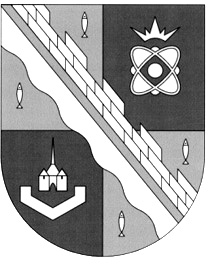 администрация МУНИЦИПАЛЬНОГО ОБРАЗОВАНИЯ                                        СОСНОВОБОРСКИЙ ГОРОДСКОЙ ОКРУГ  ЛЕНИНГРАДСКОЙ ОБЛАСТИРАСПОРЯЖЕНИЕот 29/11/2019 № 491-рО внесении изменений в распоряжение администрации Сосновоборского городского округа от 15.01.2019 года № 12-р«Об утверждении муниципального задания № 1 Муниципальному бюджетному учреждению «Сосновоборская городская публичная библиотека» на 2019 год и плановые 2020 - 2021 годы и определении норматива затрат на единицу муниципальной услуги на 2019 год»На основании решения совета депутатов муниципального образования Сосновоборский городской округ Ленинградской области от 12.12.2018 № 214 «О бюджете Сосновоборского городского округа на 2019 год и на плановый период 2020-2021 годов», в соответствии с постановлением администрации Сосновоборского городского округа от 23.12.2015 № 3253 «О порядке формирования муниципального задания на оказание муниципальных услуг (выполнение работ) в отношении муниципальных учреждений и финансового обеспечения выполнения муниципального задания» (с изменениями), постановлением администрации Сосновоборского городского округа от 12.11.2019 № 4137 «Об утверждении общих требований к определению нормативных затрат на оказание муниципальных услуг, применяемых при расчете объема субсидии на финансовое обеспечение выполнения муниципального задания на оказание муниципальных услуг (выполнение работ) муниципальными учреждениями, подведомственными отделу по развитию культуры и туризма администрации»:1. Внести изменения в распоряжение администрации Сосновоборского городского округа от 15.01.2019 № 12-р «Об утверждении муниципального задания № 1 Муниципальному бюджетному учреждению «Сосновоборская городская публичная библиотека» на 2019 год и плановые 2020 - 2021 годы и определении норматива затрат на единицу муниципальной услуги на 2019 год» (далее – распоряжение):1.1. Муниципальное задание № 1 на 2019 год и на плановый период 2020 и 2021 годов Муниципального бюджетного учреждения «Сосновоборская городская публичная библиотека» (далее по тексту – МБУ «СГПБ») к распоряжению утвердить в новой редакции (Приложение № 1).1.2. Утвердить Значения натуральных норм, необходимых для определения базовых нормативов затрат на оказание МБУ «СГПБ» муниципальных услуг (Приложение № 2).1.3. Расчет затрат на оказание муниципальной услуги (работы) в соответствии с КОСГУ утвердить в новой редакции (Приложение № 3). 1.4. Определение норматива затрат на единицу муниципальной услуги на 2019 год к распоряжению утвердить в новой редакции (Приложение № 4).2. Директору МБУ «СГПБ» (Снежкова А.В.) разместить муниципальное задание на сайте учреждения и на интернет - ресурсе bus.gov.ru в соответствии с законодательством Российской Федерации.3. Настоящее распоряжение вступает в силу со дня подписания.4. Контроль за исполнением настоящего распоряжения оставляю за собой.Глава Сосновоборского городского округа			                  М.В.ВоронковИсп. Курземнек Н.М. (ОРКиТ)(81369)6-28-44; ЛЕ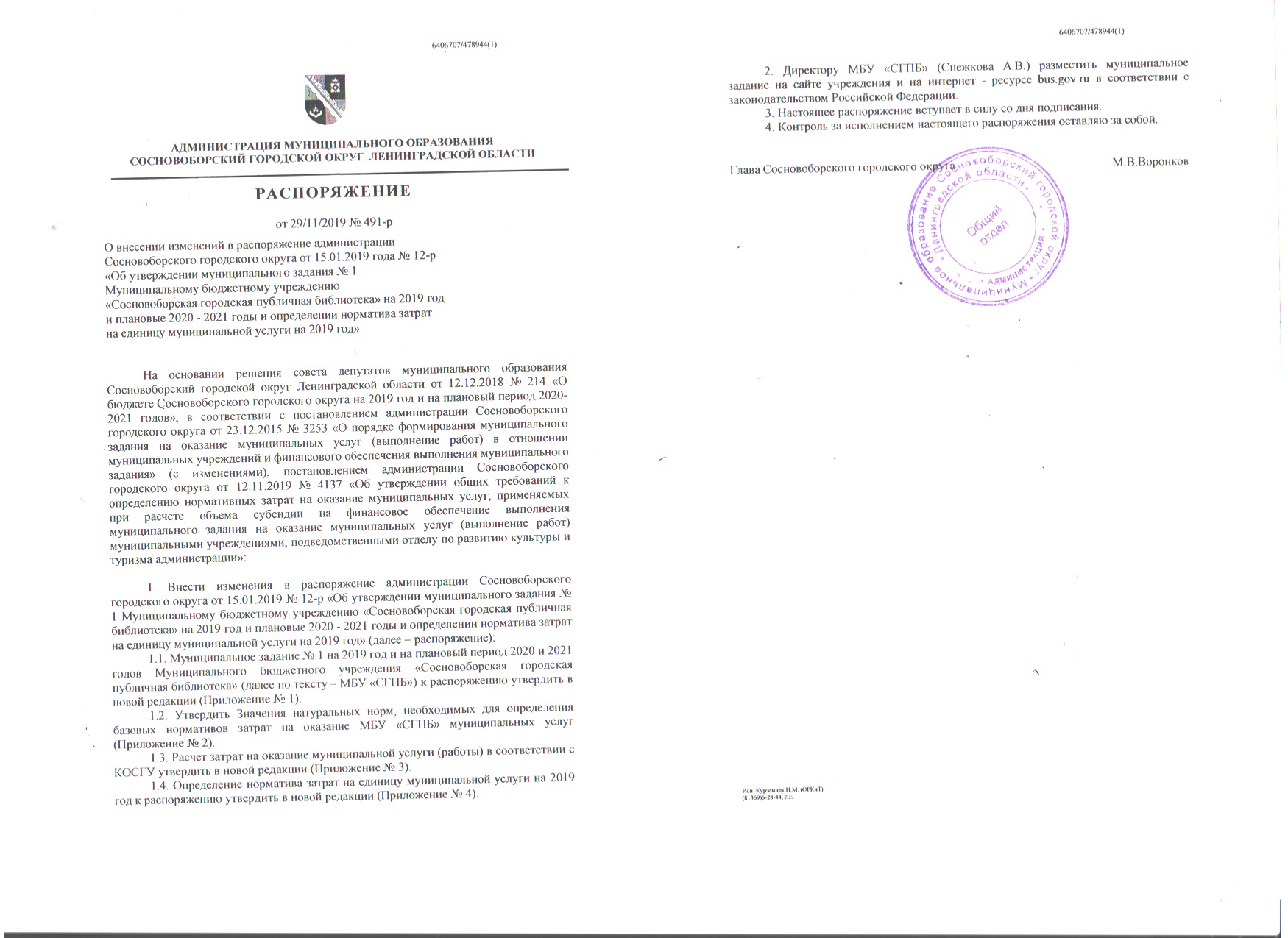 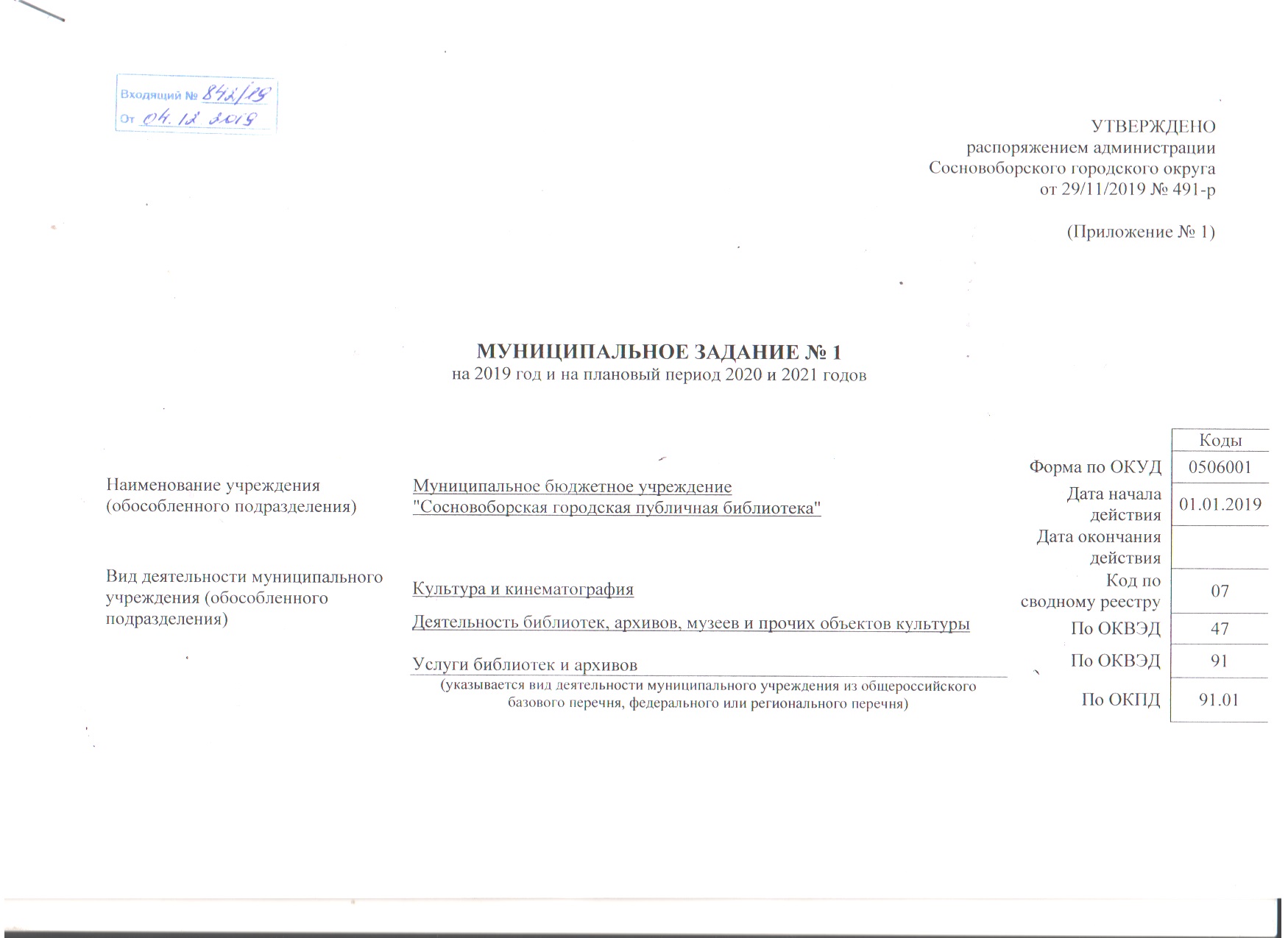 УТВЕРЖДЕНО распоряжением администрацииСосновоборского городского округаот 29/11/2019 № 491-р(Приложение № 1)МУНИЦИПАЛЬНОЕ ЗАДАНИЕ № 1на 2019 год и на плановый период 2020 и 2021 годовЧасть 1. Сведения об оказываемых муниципальных услугахРаздел 13. Показатели, характеризующие объем и (или) качество государственной услуги3.1. Показатели, характеризующие качество муниципальной услуги:3.2. Показатели, характеризующие объем муниципальной услуги:4. Нормативные правовые акты, устанавливающие размер платы (цену, тариф) либо порядок ее (его) установления5. Порядок оказания муниципальной услуги5.2. Порядок информирования потенциальных потребителей муниципальной услуги:Часть 1. Сведения об оказываемых муниципальных услугахРаздел   23. Показатели, характеризующие объем и (или) качество государственной услуги3.1. Показатели, характеризующие качество муниципальной услуги3.2. Показатели, характеризующие объем муниципальной услуги:4. Нормативные правовые акты, устанавливающие размер платы (цену, тариф) либо порядок ее (его) установления5. Порядок оказания муниципальной услуги5.2. Порядок информирования потенциальных потребителей муниципальной услуги:Часть 2. Сведения о выполняемых работахРаздел 13. Показатели, характеризующие объем и (или) качество работы3.1. Показатели, характеризующие качество работы:3.2. Показатели, характеризующие объем работы4. Нормативные правовые акты, устанавливающие размер платы (цену, тариф) либо порядок ее (его) установленияЧасть 2. Сведения о выполняемых работахРаздел 23. Показатели, характеризующие объем и (или) качество работы3.1. Показатели, характеризующие качество работы:3.2. Показатели, характеризующие объем работы4. Нормативные правовые акты, устанавливающие размер платы (цену, тариф) либо порядок ее (его) установленияЧасть 3. Прочие сведения о государственном задании3. Порядок контроля за выполнением муниципального задания4. Требования к отчетности о выполнении муниципального задания5. Иные показатели, связанные с выполнением муниципального задания.УТВЕРЖДЕНЫ распоряжением администрацииСосновоборского городского округаот 29/11/2019 № 491-р(Приложение № 2)       Значения натуральных норм, необходимых для определения базовых нормативов затрат на оказание муниципальных услуг(работ)		        Муниципальное бюджетное учреждение «Сосновоборская городская публичная библиотека»УТВЕРЖДЕН распоряжением администрацииСосновоборского городского округаот 29/11/2019 № 491-р(Приложение № 3)Муниципальное бюджетное учреждение «Сосновоборская городская публичная библиотека»Расчет затрат на оказание муниципальной услуги (работы) в соответствии с КОСГУ на 2019 годУТВЕРЖДЕНО распоряжением администрацииСосновоборского городского округаот 29/11/2019 № 491-р(Приложение № 4)Муниципальное бюджетное учреждение «Сосновоборская городская публичная библиотека»	Определение норматива затрат на единицу муниципальной услуги на 2019 годНаименование учреждения (обособленного подразделения)Муниципальное бюджетное учреждение"Сосновоборская городская публичная библиотека"КодыНаименование учреждения (обособленного подразделения)Муниципальное бюджетное учреждение"Сосновоборская городская публичная библиотека"Форма по ОКУД0506001Наименование учреждения (обособленного подразделения)Муниципальное бюджетное учреждение"Сосновоборская городская публичная библиотека"Дата начала действия01.01.2019Наименование учреждения (обособленного подразделения)Муниципальное бюджетное учреждение"Сосновоборская городская публичная библиотека"Дата окончания действияВид деятельности муниципальногоучреждения (обособленного подразделения)Культура и кинематографияКод по сводному реестру07Вид деятельности муниципальногоучреждения (обособленного подразделения)Культура и кинематографияКод по сводному реестру07Вид деятельности муниципальногоучреждения (обособленного подразделения)Деятельность библиотек, архивов, музеев и прочих объектов культуры Услуги библиотек и архивовПо ОКВЭД47Вид деятельности муниципальногоучреждения (обособленного подразделения)Деятельность библиотек, архивов, музеев и прочих объектов культуры Услуги библиотек и архивовПо ОКВЭД91Вид деятельности муниципальногоучреждения (обособленного подразделения)(указывается вид деятельности муниципального учреждения из общероссийского базового перечня, федерального или регионального перечня)По ОКПД91.011. Наименование муниципальной услугиБиблиотечное, библиографическое и информационное обслуживание пользователей библиотекиКод по общероссийскому базовому, (отраслевому) перечнюББ832. Категории потребителей муниципальной услугиФизические лицаКод по общероссийскому базовому, (отраслевому) перечнюББ83Уникальный номер реестровой записиПоказатель, характеризующий содержание муниципальной услуги (по справочникам) все виды библиотечного обслуживанияПоказатель, характеризующий содержание муниципальной услуги (по справочникам) все виды библиотечного обслуживанияПоказатель, характеризующий содержание муниципальной услуги (по справочникам) все виды библиотечного обслуживанияПоказатель, характеризующий условия (формы) оказания муниципальной услуги(по справочникам)Показатель, характеризующий условия (формы) оказания муниципальной услуги(по справочникам)Показатель качества муниципальной услугиПоказатель качества муниципальной услугиПоказатель качества муниципальной услугиЗначение показателя качества муниципальной услугиЗначение показателя качества муниципальной услугиЗначение показателя качества муниципальной услугиДопустимые (возможные) отклонения от установленных показателей качества муниципальной услуги Допустимые (возможные) отклонения от установленных показателей качества муниципальной услуги Уникальный номер реестровой записиПоказатель, характеризующий содержание муниципальной услуги (по справочникам) все виды библиотечного обслуживанияПоказатель, характеризующий содержание муниципальной услуги (по справочникам) все виды библиотечного обслуживанияПоказатель, характеризующий содержание муниципальной услуги (по справочникам) все виды библиотечного обслуживанияПоказатель, характеризующий условия (формы) оказания муниципальной услуги(по справочникам)Показатель, характеризующий условия (формы) оказания муниципальной услуги(по справочникам)наименование показателяединица измерения единица измерения 2019 (очередной финансовый год)2020(1-й год планового периода)2021(2-й год планового периода)Допустимые (возможные) отклонения от установленных показателей качества муниципальной услуги Допустимые (возможные) отклонения от установленных показателей качества муниципальной услуги Уникальный номер реестровой записинаименование показателянаименование показателянаименование показателянаименование показателянаименование показателянаименование показателянаименованиекод по ОКЕИ2019 (очередной финансовый год)2020(1-й год планового периода)2021(2-й год планового периода)в процентахв абсолютных показателях1234567891011121314910100О.99.0.ББ83АА00000Библиотечное, библиографическое информационное обслуживаниев стационарных условияхбесплатноДинамика посещений пользователей библиотеки (реальных и удаленных) по сравнению с предыдущим годомпроцент744не менее 1не менее 1не менее 15%Уникальный номер реестровой записиПоказатель, характеризующий содержание муниципальной услуги(по справочникам)Показатель, характеризующий содержание муниципальной услуги(по справочникам)Показатель, характеризующий содержание муниципальной услуги(по справочникам)Показатель, характеризующий условия (формы) оказания муниципальной услуги(по справочникам)Показатель, характеризующий условия (формы) оказания муниципальной услуги(по справочникам)Показатель объема муниципальной услугиПоказатель объема муниципальной услугиПоказатель объема муниципальной услугиЗначение показателя объема муниципальной услугиЗначение показателя объема муниципальной услугиЗначение показателя объема муниципальной услугиРазмер платы (цена, тариф)Размер платы (цена, тариф)Размер платы (цена, тариф)Допустимые (возможные) отклонения от установленных показателей объема муниципальной услуги Допустимые (возможные) отклонения от установленных показателей объема муниципальной услуги Уникальный номер реестровой записиПоказатель, характеризующий содержание муниципальной услуги(по справочникам)Показатель, характеризующий содержание муниципальной услуги(по справочникам)Показатель, характеризующий содержание муниципальной услуги(по справочникам)Показатель, характеризующий условия (формы) оказания муниципальной услуги(по справочникам)Показатель, характеризующий условия (формы) оказания муниципальной услуги(по справочникам)наименование показателяединица измерения единица измерения 2019 (очередной финансовый год)2020(1-й годпланового периода)2021(2-й годпланового периода)2019 (очередной финансовый год)2020 (1-й год планового периода)2021(2-й годпланового периода)Допустимые (возможные) отклонения от установленных показателей объема муниципальной услуги Допустимые (возможные) отклонения от установленных показателей объема муниципальной услуги Уникальный номер реестровой записинаименование показателянаим-е показ-лянаи-е показ-лянаименование показателянаименование показателянаименование показателяединица измерения единица измерения 2019 (очередной финансовый год)2020(1-й годпланового периода)2021(2-й годпланового периода)2019 (очередной финансовый год)2020 (1-й год планового периода)2021(2-й годпланового периода)в процентахв абсолютных показателяхУникальный номер реестровой записинаименование показателянаим-е показ-лянаи-е показ-лянаименование показателянаименование показателянаименование показателянаименованиеКод по ОКЕИ 2019 (очередной финансовый год)2020(1-й годпланового периода)2021(2-й годпланового периода)2019 (очередной финансовый год)2020 (1-й год планового периода)2021(2-й годпланового периода)в процентахв абсолютных показателях1234567891011121314151617910100О.99.0.ББ83АА00000Библиотечное, библиографическое и информационное обслуживаниев стационарных условияхбесплатноколичество посещенийединица64270 63771 34372 0560005%3 532Нормативный правовой актНормативный правовой актНормативный правовой актНормативный правовой актНормативный правовой актвидпринявший органдатаномернаименование123455.1. Нормативные правовые акты, регулирующие порядок оказания муниципальной услугиГражданский кодекс РФ;Федеральный закон РФ от 29.12.1994 г. №78-ФЗ "О библиотечном деле";Федеральный закон РФ от 27.10.2010 г №210-ФЗ "Об организации предоставления государственных и муниципальных услуг"ГОСТ Р 7.0.20-2014.  Национальный стандарт РФ. Система стандартов по информации, библиотечному и издательскому делу. Библиотечная статистика: показатели и единицы исчисления;Административный регламент предоставления муниципальной услуги "Библиотечное, библиографическое и информационное обслуживание пользователей библиотеки", утвержденный постановлением администрации СГО от 21.12.2018 № 2746;Административный регламент предоставления муниципальной услуги "Предоставление доступа к справочно-поисковому аппарату библиотек и базам данных", утвержденный постановлением администрации муниципального образования СГО ЛО от 15.11.2018 №2476Административный регламент предоставления муниципальной услуги "Предоставление доступа к оцифрованным изданиям, хранящимся в библиотеках" утвержденный постановлением администрации муниципального образования СГО ЛО от 31.10.2018 №2393Способ информированияСостав размещаемой информацииЧастота обновления информации123Сайт библиотекиРекламные публикации, библиографические обзоры, обзоры поступлений, анонсы мероприятийЕженедельноСМИРекламные публикации, библиографические обзоры, обзоры поступлений, анонсы мероприятийПо необходимостиНаружная рекламаРекламные публикации, библиографические обзоры, обзоры поступлений, анонсы мероприятийПо необходимостиИздание информационных материалов (брошюр, буклетов, афиш, пригласительных билетов и т.д.)Рекламные публикации, библиографические обзоры, обзоры поступлений, анонсы мероприятийПо необходимостиКонсультации населения с использованием средств телефонной связи, электронного информированияЗапрашиваемая информацияПо мере обновления информации1. Наименование муниципальной услугиБиблиотечное, библиографическое и информационное обслуживание пользователей библиотекиКод по общероссийскому базовому, (отраслевому) перечнюББ832. Категории потребителей муниципальной услугиФизические лицаКод по общероссийскому базовому, (отраслевому) перечнюББ83Уникальный номер реестровой записиПоказатель, характеризующий содержание муниципальной услуги (по справочникам) все виды библиотечного обслуживанияПоказатель, характеризующий содержание муниципальной услуги (по справочникам) все виды библиотечного обслуживанияПоказатель, характеризующий содержание муниципальной услуги (по справочникам) все виды библиотечного обслуживанияПоказатель, характеризующий условия (формы) оказания муниципальной услуги(по справочникам)Показатель, характеризующий условия (формы) оказания муниципальной услуги(по справочникам)Показатель качества муниципальной услугиПоказатель качества муниципальной услугиПоказатель качества муниципальной услугиЗначение показателя качества муниципальной услугиЗначение показателя качества муниципальной услугиЗначение показателя качества муниципальной услугиДопустимые (возможные) отклонения от установленных показателей качества муниципальной услуги Допустимые (возможные) отклонения от установленных показателей качества муниципальной услуги Уникальный номер реестровой записиПоказатель, характеризующий содержание муниципальной услуги (по справочникам) все виды библиотечного обслуживанияПоказатель, характеризующий содержание муниципальной услуги (по справочникам) все виды библиотечного обслуживанияПоказатель, характеризующий содержание муниципальной услуги (по справочникам) все виды библиотечного обслуживанияПоказатель, характеризующий условия (формы) оказания муниципальной услуги(по справочникам)Показатель, характеризующий условия (формы) оказания муниципальной услуги(по справочникам)наименование показателяединица измерения единица измерения 2019 (очередной финансовый год)2020(1-й год планового периода)2021(2-й год планового периода)Допустимые (возможные) отклонения от установленных показателей качества муниципальной услуги Допустимые (возможные) отклонения от установленных показателей качества муниципальной услуги Уникальный номер реестровой записинаименование показателянаименование показателянаименование показателянаименование показателя наименование показателянаименование показателянаименование код по ОКЕИ 2019 (очередной финансовый год)2020(1-й год планового периода)2021(2-й год планового периода)в процентахв абсолютных показателях1234567891011121314910100О.99.0.ББ83АА02000Библиотечное, библиографическое информационное обслуживаниеудаленно через сеть интернетбесплатноДинамика посещений пользователей библиотеки (реальных и удаленных) по сравнению с предыдущим годомпроцент744не менее 0,5не менее 0,5не менее 0,55%Уникальный номер реестровой записиПоказатель, характеризующий содержание муниципальной услуги(по справочникам)Показатель, характеризующий содержание муниципальной услуги(по справочникам)Показатель, характеризующий содержание муниципальной услуги(по справочникам)Показатель, характеризующий условия (формы) оказания муниципальной услуги(по справочникам)Показатель, характеризующий условия (формы) оказания муниципальной услуги(по справочникам)Показатель объема муниципальной услугиПоказатель объема муниципальной услугиПоказатель объема муниципальной услугиЗначение показателя объема муниципальной услугиЗначение показателя объема муниципальной услугиЗначение показателя объема муниципальной услугиРазмер платы (цена, тариф)Размер платы (цена, тариф)Размер платы (цена, тариф)Допустимые (возможные) отклонения от установленных показателей объема муниципальной услуги Допустимые (возможные) отклонения от установленных показателей объема муниципальной услуги Уникальный номер реестровой записиПоказатель, характеризующий содержание муниципальной услуги(по справочникам)Показатель, характеризующий содержание муниципальной услуги(по справочникам)Показатель, характеризующий содержание муниципальной услуги(по справочникам)Показатель, характеризующий условия (формы) оказания муниципальной услуги(по справочникам)Показатель, характеризующий условия (формы) оказания муниципальной услуги(по справочникам)наименование показателяединица измерения единица измерения 2019 (очередной финансовый год)2020(1-й годпланового периода)2021(2-й годпланового периода)2019 (очередной финансовый год)2020 (1-й год планового периода)2021(2-й годпланового периода)Допустимые (возможные) отклонения от установленных показателей объема муниципальной услуги Допустимые (возможные) отклонения от установленных показателей объема муниципальной услуги Уникальный номер реестровой записинаименование показателянаименование показателянаименование показателянаименование показателянаименование показателянаименование показателяединица измерения единица измерения 2019 (очередной финансовый год)2020(1-й годпланового периода)2021(2-й годпланового периода)2019 (очередной финансовый год)2020 (1-й год планового периода)2021(2-й годпланового периода)впроцентахв абсолютных показателяхУникальный номер реестровой записинаименование показателянаименование показателянаименование показателянаименование показателянаименование показателянаименование показателянаименованиекод по ОКЕИ2019 (очередной финансовый год)2020(1-й годпланового периода)2021(2-й годпланового периода)2019 (очередной финансовый год)2020 (1-й год планового периода)2021(2-й годпланового периода)впроцентахв абсолютных показателях1234567891011121314151617910100О.99.0.ББ83АА02000Библиотечное, библиографическое и информационное обслуживаниев удаленно через сеть интернетбесплатноколичество посещенийединица64211 01611 07111 1260005%551Нормативный правовой актНормативный правовой актНормативный правовой актНормативный правовой актНормативный правовой актвидпринявший органдатаномернаименование123455.1. Нормативные правовые акты, регулирующие порядок оказания муниципальной услугиГражданский кодекс РФ;Федеральный закон РФ от 29.12.1994 г. №78-ФЗ "О библиотечном деле";Федеральный закон РФ от 27.10.2010 г №210-ФЗ "Об организации предоставления государственных и муниципальных услуг"ГОСТ Р 7.0.20-2014.  Национальный стандарт РФ. Система стандартов по информации, библиотечному и издательскому делу. Библиотечная статистика: показатели и единицы исчисления;Административный регламент предоставления муниципальной услуги "Библиотечное, библиографическое и информационное обслуживание пользователей библиотеки", утвержденный постановлением администрации СГО от 21.12.2018 № 2746;Административный регламент предоставления муниципальной услуги "Предоставление доступа к справочно-поисковому аппарату библиотек и базам данных", утвержденный постановлением администрации муниципального образования СГО ЛО от 15.11.2018 №2476Административный регламент предоставления муниципальной услуги "Предоставление доступа к оцифрованным изданиям, хранящимся в библиотеках" утвержденный постановлением администрации муниципального образования СГО ЛО от 31.10.2018 №2393Способ информированияСостав размещаемой информацииЧастота обновления информации123Сайт библиотекиРекламные публикации, библиографические обзоры, обзоры поступлений, анонсы мероприятийЕженедельноСМИРекламные публикации, библиографические обзоры, обзоры поступлений, анонсы мероприятийПо необходимостиНаружная рекламаРекламные публикации, библиографические обзоры, обзоры поступлений, анонсы мероприятийПо необходимостиИздание информационных материалов (брошюр, буклетов, афиш, пригласительных билетов и т.д.)Рекламные публикации, библиографические обзоры, обзоры поступлений, анонсы мероприятийПо необходимостиКонсультации населения с использованием средств телефонной связи, электронного информированияЗапрашиваемая информацияПо мере обновления информации1. Наименование работыБиблиографическая обработка документов и созданиекаталоговКод по региональному перечню2.2.32. Категории потребителей работыВ интересах обществаКод по региональному перечню2.2.3Уникальный номер реестровой записиПоказатель, характеризующий содержание работыПоказатель, характеризующий содержание работыПоказатель, характеризующий содержание работыПоказатель, характеризующий условия (формы) выполнения работыПоказатель, характеризующий условия (формы) выполнения работыПоказатель качества работыПоказатель качества работыПоказатель качества работыЗначение показателя качества работыЗначение показателя качества работыЗначение показателя качества работыДопустимые (возможные) отклонения от установленных показателей качества муниципальной услуги Допустимые (возможные) отклонения от установленных показателей качества муниципальной услуги Уникальный номер реестровой записиПоказатель, характеризующий содержание работыПоказатель, характеризующий содержание работыПоказатель, характеризующий содержание работыПоказатель, характеризующий условия (формы) выполнения работыПоказатель, характеризующий условия (формы) выполнения работынаименование показателяединица измерения единица измерения 2019 (очередной финансовый год)2020(1-й год планового периода)2021(2-й год планового периода)Допустимые (возможные) отклонения от установленных показателей качества муниципальной услуги Допустимые (возможные) отклонения от установленных показателей качества муниципальной услуги Уникальный номер реестровой записинаименование показателянаименование показателянаименование показателянаименование показателянаименование показателянаименование показателянаименованиекод по ОКЕИ2019 (очередной финансовый год)2020(1-й год планового периода)2021(2-й год планового периода)в процентахв абсолютных величинах12345678910111213142.2.3Создание каталоговв стационарных условияхбесплатноКоличество документовединица6423 6593 6663 7165%183Уникальный номер реестровой записиПоказатель, характеризующий содержание работыПоказатель, характеризующий содержание работыПоказатель, характеризующий содержание работыПоказатель, характеризующий условия (формы) выполнения работыПоказатель, характеризующий условия (формы) выполнения работыПоказатель объема работыПоказатель объема работыПоказатель объема работыПоказатель объема работыЗначение показателя объема работыЗначение показателя объема работыЗначение показателя объема работыРазмер платы (цена, тариф)Размер платы (цена, тариф)Размер платы (цена, тариф)Допустимые (возможные) отклонения от установленных показателей объема работы Допустимые (возможные) отклонения от установленных показателей объема работы Уникальный номер реестровой записиПоказатель, характеризующий содержание работыПоказатель, характеризующий содержание работыПоказатель, характеризующий содержание работыПоказатель, характеризующий условия (формы) выполнения работыПоказатель, характеризующий условия (формы) выполнения работынаименование показателяединица измерения единица измерения Описание работы2019 (очередной финансовый год)2020(1-й годпланового периода)2021(2-й годпланового периода)2019 (очередной финансовый год)2020 (1-й год планового периода)2021(2-й годпланового периода)Допустимые (возможные) отклонения от установленных показателей объема работы Допустимые (возможные) отклонения от установленных показателей объема работы Уникальный номер реестровой записинаименование показателянаим-е показ-лянаи-е показ-лянаименование показателянаименование показателянаименование показателяединица измерения единица измерения Описание работы2019 (очередной финансовый год)2020(1-й годпланового периода)2021(2-й годпланового периода)2019 (очередной финансовый год)2020 (1-й год планового периода)2021(2-й годпланового периода)в процентахв абсолютных величинахУникальный номер реестровой записинаименование показателянаим-е показ-лянаи-е показ-лянаименование показателянаименование показателянаименование показателянаименованиеКод по ОКЕИ 2019 (очередной финансовый год)2020(1-й годпланового периода)2021(2-й годпланового периода)2019 (очередной финансовый год)2020 (1-й год планового периода)2021(2-й годпланового периода)в процентахв абсолютных величинах12345678910111213141516172.2.3Создание каталоговв стационарных условияхбесплатноколичество документовединица642Библиографическая обработка, организация системы каталогов и картотек. Ведение электронного каталога3 6593 6663 7160005%183Нормативный правовой актНормативный правовой актНормативный правовой актНормативный правовой актНормативный правовой актвидпринявший органдатаномернаименование123451. Наименование работыФормирование, учет, изучение, обеспечение физического сохранения и безопасности фондов библиотек, включая оцифровку фондовКод по региональному перечню2.2.42. Категории потребителей работыВ интересах обществаКод по региональному перечню2.2.4Уникальный номер реестровой записиПоказатель, характеризующий содержание работыПоказатель, характеризующий содержание работыПоказатель, характеризующий содержание работыПоказатель, характеризующий условия (формы) выполнения работыПоказатель, характеризующий условия (формы) выполнения работыПоказатель качества работыПоказатель качества работыПоказатель качества работыЗначение показателя качества работыЗначение показателя качества работыЗначение показателя качества работыДопустимые (возможные) отклонения от установленных показателей качества муниципальной услуги Допустимые (возможные) отклонения от установленных показателей качества муниципальной услуги Уникальный номер реестровой записиПоказатель, характеризующий содержание работыПоказатель, характеризующий содержание работыПоказатель, характеризующий содержание работыПоказатель, характеризующий условия (формы) выполнения работыПоказатель, характеризующий условия (формы) выполнения работынаименование показателяединица измерения единица измерения 2019 (очередной финансовый год)2020(1-й год планового периода)2021(2-й год планового периода)Допустимые (возможные) отклонения от установленных показателей качества муниципальной услуги Допустимые (возможные) отклонения от установленных показателей качества муниципальной услуги Уникальный номер реестровой записинаименование показателянаименование показателянаименование показателянаименование показателянаименование показателянаименование показателянаименованиекод по ОКЕИ2019 (очередной финансовый год)2020(1-й год планового периода)2021(2-й год планового периода)в процентахв абсолютных величинах12345678910111213142.2.4Формирование фондов библиотекив стационарных условияхбесплатнопроцент отражения библиотечного фонда в электронном каталогепроцент7442225%Уникальный номер реестровой записиПоказатель, характеризующий содержание работыПоказатель, характеризующий содержание работыПоказатель, характеризующий содержание работыПоказатель, характеризующий условия (формы) выполнения работыПоказатель, характеризующий условия (формы) выполнения работыПоказатель объема работыПоказатель объема работыПоказатель объема работыПоказатель объема работыЗначение показателя объема работыЗначение показателя объема работыЗначение показателя объема работыРазмер платы (цена, тариф)Размер платы (цена, тариф)Размер платы (цена, тариф)Допустимые (возможные) отклонения от установленных показателей объема работы Допустимые (возможные) отклонения от установленных показателей объема работы Уникальный номер реестровой записиПоказатель, характеризующий содержание работыПоказатель, характеризующий содержание работыПоказатель, характеризующий содержание работыПоказатель, характеризующий условия (формы) выполнения работыПоказатель, характеризующий условия (формы) выполнения работынаименование показателяединица измерения единица измерения Описание работы2020 (очередной финансовый год)2021(1-й годпланового периода)2022(2-й годпланового периода)2020 (очередной финансовый год)2021 (1-й год планового периода)2022(2-й годпланового периода)Допустимые (возможные) отклонения от установленных показателей объема работы Допустимые (возможные) отклонения от установленных показателей объема работы Уникальный номер реестровой записинаименование показателянаим-е показ-лянаи-е показ-лянаименование показателянаименование показателянаименование показателяединица измерения единица измерения Описание работы2020 (очередной финансовый год)2021(1-й годпланового периода)2022(2-й годпланового периода)2020 (очередной финансовый год)2021 (1-й год планового периода)2022(2-й годпланового периода)в процентахв абсолютных величинахУникальный номер реестровой записинаименование показателянаим-е показ-лянаи-е показ-лянаименование показателянаименование показателянаименование показателянаименованиеКод по ОКЕИ Описание работы2020 (очередной финансовый год)2021(1-й годпланового периода)2022(2-й годпланового периода)2020 (очередной финансовый год)2021 (1-й год планового периода)2022(2-й годпланового периода)в процентахв абсолютных величинах12345678910111213141516172.2.4Формирование фондов библиотекив стационарных условияхбесплатноколичество документовединица642Мониторинг, формирование заявок, на комплектование фондов. Прием и регистрация фондов4 5934 6004 6500005%230Нормативный правовой актНормативный правовой актНормативный правовой актНормативный правовой актНормативный правовой актвидпринявший органдатаномернаименование123451. Основания для досрочного прекращения выполнения муниципального заданияУчреждение обязано ежегодно составлять отчет о своей деятельности и об использовании закрепленного за ними имущества. Задание может быть досрочно прекращено Учредителем (полностью или частично) в случаях: а) реорганизации или ликвидации Учреждения; изменении типа Учреждения; б) в иных случаях, когда Учреждение не обеспечивает выполнение задания или имеются основания предполагать, что задание не будет выполнено в полном объеме или в соответствии с иными установленными требованиями. Решение Учредителя о досрочном прекращении задания должно содержать указание о порядке и условиях передачи Учреждением документов материальных ресурсов (в том числе неиспользованных финансовых средств, недвижимого и особо ценного движимого имущества, предоставленных для выполнения задания) в целях дальнейшей организации предоставления соответствующих услуг потребителям. О досрочном прекращении задания Учредитель обязан письменно уведомить не позднее, чем за 30 дней до дня вступления в силу решения о прекращении задания2. Иная информация, необходимая для выполнения (контроля за выполнением) муниципального заданияКонтроль за выполнением муниципального задания бюджетным учреждением осуществляет Учредитель. Финансовое обеспечение выполнения муниципального задания осуществляется путем предоставления субсидии, которая включает в себя выплаты: на заработную плату, начисления на выплаты по оплате труда, на содержание недвижимого и особо ценного движимого имущества, текущий ремонт, коммунальные услуги, пополнение библиотечного фонда, предоставление доступа к базам данных, на приобретение товаров, работ, услуг, необходимых для оказания муниципальных услуг. Субсидия предоставляется муниципальному бюджетному учреждению ежемесячно по заявке учреждения и перечисляется в установленном порядке Учредителем на лицевой счет, открытый муниципальному бюджетному учреждению в органе Федерального казначействаФорма контроляПериодичностьОтраслевые (функциональные) подразделения администрации Сосновоборского городского округа, осуществляющие контроль за выполнением муниципального задания123Текущий контрольПо выявленным проблемным фактам и жалобам, касающимся качества предоставления услуг. Анализ и оценка работы коллектива по предоставлению услуг и выполнению работ еженедельно на оперативном совещании. Анализ деятельности учреждения по результатам отчетного периодаДиректор, заведующие отделами                                МБУ «СГПБ»Последующий контрольОтчет о выполнение МЗ (ежеквартально)Отдел культуры администрации СГОДокументальный (камеральный)В соответствии с планом графикаОтдел культуры администрации СГОФактический (выездной)По обоснованным жалобамОтдел культуры администрации СГО4.1. Периодичность представления отчетов о выполнении муниципального заданияЕжегодно4.2. Сроки представления отчетов о выполнении муниципального заданияВ течение 10 дней по окончании отчётного периода4.3. Иные требования к отчетности о выполнении муниципального заданияЕжемесячно, не позднее 03 числа предоставлять акты оказанных услуг в рамках муниципального заданияНаименование государственной услуги Уникальный номер реестровой записи Наименование натуральной нормы Единица измерения натуральной нормы Значение натуральной нормы Примечание 123456Услуга №1Библиотечное, библиографическоеи информационное обслуживание пользователей библиотеки (Стационарно)Услуга №2Библиотечное, библиографическоеи информационное обслуживание пользователей библиотеки (Удаленно через сеть интернет)Работа №1Библиографическая обработка документов и создание каталогов Работа №2Формирование, учет, изучение, обеспечение физического сохранения и безопасности фондов библиотек, включая оцифровку фондов 910100О.99.0.ББ83АА00000910100О.99.0.ББ83АА020002.2.32.2.41. Натуральные нормы, непосредственно связанные с оказанием государственной услуги1. Натуральные нормы, непосредственно связанные с оказанием государственной услуги1. Натуральные нормы, непосредственно связанные с оказанием государственной услуги1. Натуральные нормы, непосредственно связанные с оказанием государственной услугиУслуга №1Библиотечное, библиографическоеи информационное обслуживание пользователей библиотеки (Стационарно)Услуга №2Библиотечное, библиографическоеи информационное обслуживание пользователей библиотеки (Удаленно через сеть интернет)Работа №1Библиографическая обработка документов и создание каталогов Работа №2Формирование, учет, изучение, обеспечение физического сохранения и безопасности фондов библиотек, включая оцифровку фондов 910100О.99.0.ББ83АА00000910100О.99.0.ББ83АА020002.2.32.2.41.1. Работники, непосредственно связанные с оказанием муниципальной услуги1.1. Работники, непосредственно связанные с оказанием муниципальной услуги1.1. Работники, непосредственно связанные с оказанием муниципальной услуги1.1. Работники, непосредственно связанные с оказанием муниципальной услугиУслуга №1Библиотечное, библиографическоеи информационное обслуживание пользователей библиотеки (Стационарно)Услуга №2Библиотечное, библиографическоеи информационное обслуживание пользователей библиотеки (Удаленно через сеть интернет)Работа №1Библиографическая обработка документов и создание каталогов Работа №2Формирование, учет, изучение, обеспечение физического сохранения и безопасности фондов библиотек, включая оцифровку фондов 910100О.99.0.ББ83АА00000910100О.99.0.ББ83АА020002.2.32.2.4Заведующий отделом библиотекишт. ед.4,0Штатное расписаниеПриказ № 167 от 29.12.2018 г.Услуга №1Библиотечное, библиографическоеи информационное обслуживание пользователей библиотеки (Стационарно)Услуга №2Библиотечное, библиографическоеи информационное обслуживание пользователей библиотеки (Удаленно через сеть интернет)Работа №1Библиографическая обработка документов и создание каталогов Работа №2Формирование, учет, изучение, обеспечение физического сохранения и безопасности фондов библиотек, включая оцифровку фондов 910100О.99.0.ББ83АА00000910100О.99.0.ББ83АА020002.2.32.2.4Главный библиотекарьшт. ед.6,0Услуга №1Библиотечное, библиографическоеи информационное обслуживание пользователей библиотеки (Стационарно)Услуга №2Библиотечное, библиографическоеи информационное обслуживание пользователей библиотеки (Удаленно через сеть интернет)Работа №1Библиографическая обработка документов и создание каталогов Работа №2Формирование, учет, изучение, обеспечение физического сохранения и безопасности фондов библиотек, включая оцифровку фондов 910100О.99.0.ББ83АА00000910100О.99.0.ББ83АА020002.2.32.2.4Главный библиографшт. ед.3,0Услуга №1Библиотечное, библиографическоеи информационное обслуживание пользователей библиотеки (Стационарно)Услуга №2Библиотечное, библиографическоеи информационное обслуживание пользователей библиотеки (Удаленно через сеть интернет)Работа №1Библиографическая обработка документов и создание каталогов Работа №2Формирование, учет, изучение, обеспечение физического сохранения и безопасности фондов библиотек, включая оцифровку фондов 910100О.99.0.ББ83АА00000910100О.99.0.ББ83АА020002.2.32.2.4Библиотекарьшт. ед.7,0Услуга №1Библиотечное, библиографическоеи информационное обслуживание пользователей библиотеки (Стационарно)Услуга №2Библиотечное, библиографическоеи информационное обслуживание пользователей библиотеки (Удаленно через сеть интернет)Работа №1Библиографическая обработка документов и создание каталогов Работа №2Формирование, учет, изучение, обеспечение физического сохранения и безопасности фондов библиотек, включая оцифровку фондов 910100О.99.0.ББ83АА00000910100О.99.0.ББ83АА020002.2.32.2.4Библиографшт. ед.1,0Услуга №1Библиотечное, библиографическоеи информационное обслуживание пользователей библиотеки (Стационарно)Услуга №2Библиотечное, библиографическоеи информационное обслуживание пользователей библиотеки (Удаленно через сеть интернет)Работа №1Библиографическая обработка документов и создание каталогов Работа №2Формирование, учет, изучение, обеспечение физического сохранения и безопасности фондов библиотек, включая оцифровку фондов 910100О.99.0.ББ83АА00000910100О.99.0.ББ83АА020002.2.32.2.41.2. Материальные запасы и движимое имущество (основные средства и нематериальные активы), потребляемые (используемые) в процессе оказания государственной услуги1.2. Материальные запасы и движимое имущество (основные средства и нематериальные активы), потребляемые (используемые) в процессе оказания государственной услуги1.2. Материальные запасы и движимое имущество (основные средства и нематериальные активы), потребляемые (используемые) в процессе оказания государственной услуги1.2. Материальные запасы и движимое имущество (основные средства и нематериальные активы), потребляемые (используемые) в процессе оказания государственной услугиУслуга №1Библиотечное, библиографическоеи информационное обслуживание пользователей библиотеки (Стационарно)Услуга №2Библиотечное, библиографическоеи информационное обслуживание пользователей библиотеки (Удаленно через сеть интернет)Работа №1Библиографическая обработка документов и создание каталогов Работа №2Формирование, учет, изучение, обеспечение физического сохранения и безопасности фондов библиотек, включая оцифровку фондов 910100О.99.0.ББ83АА00000910100О.99.0.ББ83АА020002.2.32.2.4Приобретение книгшт.1 225Постановление КФ от 10/10/2013 №2554 (пополнение 2%)Услуга №1Библиотечное, библиографическоеи информационное обслуживание пользователей библиотеки (Стационарно)Услуга №2Библиотечное, библиографическоеи информационное обслуживание пользователей библиотеки (Удаленно через сеть интернет)Работа №1Библиографическая обработка документов и создание каталогов Работа №2Формирование, учет, изучение, обеспечение физического сохранения и безопасности фондов библиотек, включая оцифровку фондов 910100О.99.0.ББ83АА00000910100О.99.0.ББ83АА020002.2.32.2.4Приобретение библиотечной техникитыс. шт.1 300Для работы с читателями и оформления новых поступлений книгУслуга №1Библиотечное, библиографическоеи информационное обслуживание пользователей библиотеки (Стационарно)Услуга №2Библиотечное, библиографическоеи информационное обслуживание пользователей библиотеки (Удаленно через сеть интернет)Работа №1Библиографическая обработка документов и создание каталогов Работа №2Формирование, учет, изучение, обеспечение физического сохранения и безопасности фондов библиотек, включая оцифровку фондов 910100О.99.0.ББ83АА00000910100О.99.0.ББ83АА020002.2.32.2.42. Натуральные нормы на общехозяйственные нужды2. Натуральные нормы на общехозяйственные нужды2. Натуральные нормы на общехозяйственные нужды2. Натуральные нормы на общехозяйственные нуждыУслуга №1Библиотечное, библиографическоеи информационное обслуживание пользователей библиотеки (Стационарно)Услуга №2Библиотечное, библиографическоеи информационное обслуживание пользователей библиотеки (Удаленно через сеть интернет)Работа №1Библиографическая обработка документов и создание каталогов Работа №2Формирование, учет, изучение, обеспечение физического сохранения и безопасности фондов библиотек, включая оцифровку фондов 910100О.99.0.ББ83АА00000910100О.99.0.ББ83АА020002.2.32.2.42.1. Коммунальные услуги2.1. Коммунальные услуги2.1. Коммунальные услуги2.1. Коммунальные услугиУслуга №1Библиотечное, библиографическоеи информационное обслуживание пользователей библиотеки (Стационарно)Услуга №2Библиотечное, библиографическоеи информационное обслуживание пользователей библиотеки (Удаленно через сеть интернет)Работа №1Библиографическая обработка документов и создание каталогов Работа №2Формирование, учет, изучение, обеспечение физического сохранения и безопасности фондов библиотек, включая оцифровку фондов 910100О.99.0.ББ83АА00000910100О.99.0.ББ83АА020002.2.32.2.4ВодоснабжениеКуб. м.131Плановый показатель на 2019 годУслуга №1Библиотечное, библиографическоеи информационное обслуживание пользователей библиотеки (Стационарно)Услуга №2Библиотечное, библиографическоеи информационное обслуживание пользователей библиотеки (Удаленно через сеть интернет)Работа №1Библиографическая обработка документов и создание каталогов Работа №2Формирование, учет, изучение, обеспечение физического сохранения и безопасности фондов библиотек, включая оцифровку фондов 910100О.99.0.ББ83АА00000910100О.99.0.ББ83АА020002.2.32.2.4ВодоотведениеКуб. м.180Плановый показатель на 2019 годУслуга №1Библиотечное, библиографическоеи информационное обслуживание пользователей библиотеки (Стационарно)Услуга №2Библиотечное, библиографическоеи информационное обслуживание пользователей библиотеки (Удаленно через сеть интернет)Работа №1Библиографическая обработка документов и создание каталогов Работа №2Формирование, учет, изучение, обеспечение физического сохранения и безопасности фондов библиотек, включая оцифровку фондов 910100О.99.0.ББ83АА00000910100О.99.0.ББ83АА020002.2.32.2.4ТеплоснабжениеГкал87,93Плановый показатель на 2019 годУслуга №1Библиотечное, библиографическоеи информационное обслуживание пользователей библиотеки (Стационарно)Услуга №2Библиотечное, библиографическоеи информационное обслуживание пользователей библиотеки (Удаленно через сеть интернет)Работа №1Библиографическая обработка документов и создание каталогов Работа №2Формирование, учет, изучение, обеспечение физического сохранения и безопасности фондов библиотек, включая оцифровку фондов 910100О.99.0.ББ83АА00000910100О.99.0.ББ83АА020002.2.32.2.4Электроснабжениетыс. кВТ. ч.235,4Плановый показатель на 2019 годУслуга №1Библиотечное, библиографическоеи информационное обслуживание пользователей библиотеки (Стационарно)Услуга №2Библиотечное, библиографическоеи информационное обслуживание пользователей библиотеки (Удаленно через сеть интернет)Работа №1Библиографическая обработка документов и создание каталогов Работа №2Формирование, учет, изучение, обеспечение физического сохранения и безопасности фондов библиотек, включая оцифровку фондов 910100О.99.0.ББ83АА00000910100О.99.0.ББ83АА020002.2.32.2.42.2. Содержание объектов недвижимого имущества, а также затраты на аренду указанного имущества2.2. Содержание объектов недвижимого имущества, а также затраты на аренду указанного имущества2.2. Содержание объектов недвижимого имущества, а также затраты на аренду указанного имущества2.2. Содержание объектов недвижимого имущества, а также затраты на аренду указанного имуществаУслуга №1Библиотечное, библиографическоеи информационное обслуживание пользователей библиотеки (Стационарно)Услуга №2Библиотечное, библиографическоеи информационное обслуживание пользователей библиотеки (Удаленно через сеть интернет)Работа №1Библиографическая обработка документов и создание каталогов Работа №2Формирование, учет, изучение, обеспечение физического сохранения и безопасности фондов библиотек, включая оцифровку фондов 910100О.99.0.ББ83АА00000910100О.99.0.ББ83АА020002.2.32.2.4ТО и ППР АИТП, УУТЭуслуга12/873,7 кв. м. Ежемесячно (2 площади МБУ СГПБ)Услуга №1Библиотечное, библиографическоеи информационное обслуживание пользователей библиотеки (Стационарно)Услуга №2Библиотечное, библиографическоеи информационное обслуживание пользователей библиотеки (Удаленно через сеть интернет)Работа №1Библиографическая обработка документов и создание каталогов Работа №2Формирование, учет, изучение, обеспечение физического сохранения и безопасности фондов библиотек, включая оцифровку фондов 910100О.99.0.ББ83АА00000910100О.99.0.ББ83АА020002.2.32.2.4ТО и ППР охранной сигнализацииуслуга12/1670 кв. м.Ежемесячно (4 площади МБУ СГПБ)Услуга №1Библиотечное, библиографическоеи информационное обслуживание пользователей библиотеки (Стационарно)Услуга №2Библиотечное, библиографическоеи информационное обслуживание пользователей библиотеки (Удаленно через сеть интернет)Работа №1Библиографическая обработка документов и создание каталогов Работа №2Формирование, учет, изучение, обеспечение физического сохранения и безопасности фондов библиотек, включая оцифровку фондов 910100О.99.0.ББ83АА00000910100О.99.0.ББ83АА020002.2.32.2.4Содержание и текущий ремонт общего домового имущества многоквартирного домауслуга12/1 186,70 кв. м.Ежемесячно (3 площади МБУ СГПБ)Услуга №1Библиотечное, библиографическоеи информационное обслуживание пользователей библиотеки (Стационарно)Услуга №2Библиотечное, библиографическоеи информационное обслуживание пользователей библиотеки (Удаленно через сеть интернет)Работа №1Библиографическая обработка документов и создание каталогов Работа №2Формирование, учет, изучение, обеспечение физического сохранения и безопасности фондов библиотек, включая оцифровку фондов 910100О.99.0.ББ83АА00000910100О.99.0.ББ83АА020002.2.32.2.4Внутреннее техническое обслуживание (сантехническое и электротехническое)услуга12/1 186,70 кв. м.Ежемесячно (3 площади МБУ СГПБ)Услуга №1Библиотечное, библиографическоеи информационное обслуживание пользователей библиотеки (Стационарно)Услуга №2Библиотечное, библиографическоеи информационное обслуживание пользователей библиотеки (Удаленно через сеть интернет)Работа №1Библиографическая обработка документов и создание каталогов Работа №2Формирование, учет, изучение, обеспечение физического сохранения и безопасности фондов библиотек, включая оцифровку фондов 910100О.99.0.ББ83АА00000910100О.99.0.ББ83АА020002.2.32.2.4Сбор и транспортировка ТБО           Куб. м.4/1670 кв. м.Ежеквартально (4 площади МБУ СГПБ)Услуга №1Библиотечное, библиографическоеи информационное обслуживание пользователей библиотеки (Стационарно)Услуга №2Библиотечное, библиографическоеи информационное обслуживание пользователей библиотеки (Удаленно через сеть интернет)Работа №1Библиографическая обработка документов и создание каталогов Работа №2Формирование, учет, изучение, обеспечение физического сохранения и безопасности фондов библиотек, включая оцифровку фондов 910100О.99.0.ББ83АА00000910100О.99.0.ББ83АА020002.2.32.2.4Проведение текущего ремонтаработаВ соответствии с тех. заданиемПо мере необходимостиУслуга №1Библиотечное, библиографическоеи информационное обслуживание пользователей библиотеки (Стационарно)Услуга №2Библиотечное, библиографическоеи информационное обслуживание пользователей библиотеки (Удаленно через сеть интернет)Работа №1Библиографическая обработка документов и создание каталогов Работа №2Формирование, учет, изучение, обеспечение физического сохранения и безопасности фондов библиотек, включая оцифровку фондов 910100О.99.0.ББ83АА00000910100О.99.0.ББ83АА020002.2.32.2.4Охрана имуществауслуга12/1670 кв. м.Ежемесячно (4 площади МБУ СГПБ)Услуга №1Библиотечное, библиографическоеи информационное обслуживание пользователей библиотеки (Стационарно)Услуга №2Библиотечное, библиографическоеи информационное обслуживание пользователей библиотеки (Удаленно через сеть интернет)Работа №1Библиографическая обработка документов и создание каталогов Работа №2Формирование, учет, изучение, обеспечение физического сохранения и безопасности фондов библиотек, включая оцифровку фондов 910100О.99.0.ББ83АА00000910100О.99.0.ББ83АА020002.2.32.2.42.3. Содержание объектов особо ценного движимого имущества, а также затраты на аренду указанного имущества2.3. Содержание объектов особо ценного движимого имущества, а также затраты на аренду указанного имущества2.3. Содержание объектов особо ценного движимого имущества, а также затраты на аренду указанного имущества2.3. Содержание объектов особо ценного движимого имущества, а также затраты на аренду указанного имуществаУслуга №1Библиотечное, библиографическоеи информационное обслуживание пользователей библиотеки (Стационарно)Услуга №2Библиотечное, библиографическоеи информационное обслуживание пользователей библиотеки (Удаленно через сеть интернет)Работа №1Библиографическая обработка документов и создание каталогов Работа №2Формирование, учет, изучение, обеспечение физического сохранения и безопасности фондов библиотек, включая оцифровку фондов 910100О.99.0.ББ83АА00000910100О.99.0.ББ83АА020002.2.32.2.4ТО и ППР автоматической пожарной сигнализацииуслуга12/1670 кв. м.Ежемесячно (4 площади МБУ СГПБ)Услуга №1Библиотечное, библиографическоеи информационное обслуживание пользователей библиотеки (Стационарно)Услуга №2Библиотечное, библиографическоеи информационное обслуживание пользователей библиотеки (Удаленно через сеть интернет)Работа №1Библиографическая обработка документов и создание каталогов Работа №2Формирование, учет, изучение, обеспечение физического сохранения и безопасности фондов библиотек, включая оцифровку фондов 910100О.99.0.ББ83АА00000910100О.99.0.ББ83АА020002.2.32.2.4ТО и ППР системы видеодомофонауслуга12/352,3 кв. м.Ежемесячно (1 площадь МБУ СГПБ)Услуга №1Библиотечное, библиографическоеи информационное обслуживание пользователей библиотеки (Стационарно)Услуга №2Библиотечное, библиографическоеи информационное обслуживание пользователей библиотеки (Удаленно через сеть интернет)Работа №1Библиографическая обработка документов и создание каталогов Работа №2Формирование, учет, изучение, обеспечение физического сохранения и безопасности фондов библиотек, включая оцифровку фондов 910100О.99.0.ББ83АА00000910100О.99.0.ББ83АА020002.2.32.2.4Техническая поддержка сайтауслугаВ течении годаУслуга №1Библиотечное, библиографическоеи информационное обслуживание пользователей библиотеки (Стационарно)Услуга №2Библиотечное, библиографическоеи информационное обслуживание пользователей библиотеки (Удаленно через сеть интернет)Работа №1Библиографическая обработка документов и создание каталогов Работа №2Формирование, учет, изучение, обеспечение физического сохранения и безопасности фондов библиотек, включая оцифровку фондов 910100О.99.0.ББ83АА00000910100О.99.0.ББ83АА020002.2.32.2.4Ремонт вычислительной техники и заправка картриджейуслугадо 10 единиц техникиПо мере необходимостиУслуга №1Библиотечное, библиографическоеи информационное обслуживание пользователей библиотеки (Стационарно)Услуга №2Библиотечное, библиографическоеи информационное обслуживание пользователей библиотеки (Удаленно через сеть интернет)Работа №1Библиографическая обработка документов и создание каталогов Работа №2Формирование, учет, изучение, обеспечение физического сохранения и безопасности фондов библиотек, включая оцифровку фондов 910100О.99.0.ББ83АА00000910100О.99.0.ББ83АА020002.2.32.2.42.4. Услуги связи2.4. Услуги связи2.4. Услуги связи2.4. Услуги связиУслуга №1Библиотечное, библиографическоеи информационное обслуживание пользователей библиотеки (Стационарно)Услуга №2Библиотечное, библиографическоеи информационное обслуживание пользователей библиотеки (Удаленно через сеть интернет)Работа №1Библиографическая обработка документов и создание каталогов Работа №2Формирование, учет, изучение, обеспечение физического сохранения и безопасности фондов библиотек, включая оцифровку фондов 910100О.99.0.ББ83АА00000910100О.99.0.ББ83АА020002.2.32.2.4Услуги связи (7 абонентских номеров) услуга12/1670 кв. м.Ежемесячно (4 площади МБУ СГПБ)Услуга №1Библиотечное, библиографическоеи информационное обслуживание пользователей библиотеки (Стационарно)Услуга №2Библиотечное, библиографическоеи информационное обслуживание пользователей библиотеки (Удаленно через сеть интернет)Работа №1Библиографическая обработка документов и создание каталогов Работа №2Формирование, учет, изучение, обеспечение физического сохранения и безопасности фондов библиотек, включая оцифровку фондов 910100О.99.0.ББ83АА00000910100О.99.0.ББ83АА020002.2.32.2.4Услуги МГ/МН связиуслуга12/1670 кв. м.Ежемесячно (4 площади МБУ СГПБ)Услуга №1Библиотечное, библиографическоеи информационное обслуживание пользователей библиотеки (Стационарно)Услуга №2Библиотечное, библиографическоеи информационное обслуживание пользователей библиотеки (Удаленно через сеть интернет)Работа №1Библиографическая обработка документов и создание каталогов Работа №2Формирование, учет, изучение, обеспечение физического сохранения и безопасности фондов библиотек, включая оцифровку фондов 910100О.99.0.ББ83АА00000910100О.99.0.ББ83АА020002.2.32.2.4Подключения к информационно-телекоммуникационной сети "Интернет"услуга12/1670 кв. м.Ежемесячно (4 площади МБУ СГПБ)Услуга №1Библиотечное, библиографическоеи информационное обслуживание пользователей библиотеки (Стационарно)Услуга №2Библиотечное, библиографическоеи информационное обслуживание пользователей библиотеки (Удаленно через сеть интернет)Работа №1Библиографическая обработка документов и создание каталогов Работа №2Формирование, учет, изучение, обеспечение физического сохранения и безопасности фондов библиотек, включая оцифровку фондов 910100О.99.0.ББ83АА00000910100О.99.0.ББ83АА020002.2.32.2.42.5. Работники, которые не принимают непосредственного участия в оказании муниципальной услуги2.5. Работники, которые не принимают непосредственного участия в оказании муниципальной услуги2.5. Работники, которые не принимают непосредственного участия в оказании муниципальной услуги2.5. Работники, которые не принимают непосредственного участия в оказании муниципальной услугиУслуга №1Библиотечное, библиографическоеи информационное обслуживание пользователей библиотеки (Стационарно)Услуга №2Библиотечное, библиографическоеи информационное обслуживание пользователей библиотеки (Удаленно через сеть интернет)Работа №1Библиографическая обработка документов и создание каталогов Работа №2Формирование, учет, изучение, обеспечение физического сохранения и безопасности фондов библиотек, включая оцифровку фондов 910100О.99.0.ББ83АА00000910100О.99.0.ББ83АА020002.2.32.2.4Директоршт. ед.1,0Штатное расписаниеПриказ № 167 от 29.12.2018 г.Услуга №1Библиотечное, библиографическоеи информационное обслуживание пользователей библиотеки (Стационарно)Услуга №2Библиотечное, библиографическоеи информационное обслуживание пользователей библиотеки (Удаленно через сеть интернет)Работа №1Библиографическая обработка документов и создание каталогов Работа №2Формирование, учет, изучение, обеспечение физического сохранения и безопасности фондов библиотек, включая оцифровку фондов 910100О.99.0.ББ83АА00000910100О.99.0.ББ83АА020002.2.32.2.4Главный бухгалтершт. ед.1,0Услуга №1Библиотечное, библиографическоеи информационное обслуживание пользователей библиотеки (Стационарно)Услуга №2Библиотечное, библиографическоеи информационное обслуживание пользователей библиотеки (Удаленно через сеть интернет)Работа №1Библиографическая обработка документов и создание каталогов Работа №2Формирование, учет, изучение, обеспечение физического сохранения и безопасности фондов библиотек, включая оцифровку фондов 910100О.99.0.ББ83АА00000910100О.99.0.ББ83АА020002.2.32.2.4Документовед шт. ед.1,0Услуга №1Библиотечное, библиографическоеи информационное обслуживание пользователей библиотеки (Стационарно)Услуга №2Библиотечное, библиографическоеи информационное обслуживание пользователей библиотеки (Удаленно через сеть интернет)Работа №1Библиографическая обработка документов и создание каталогов Работа №2Формирование, учет, изучение, обеспечение физического сохранения и безопасности фондов библиотек, включая оцифровку фондов 910100О.99.0.ББ83АА00000910100О.99.0.ББ83АА020002.2.32.2.4Экономистшт. ед.1,0Услуга №1Библиотечное, библиографическоеи информационное обслуживание пользователей библиотеки (Стационарно)Услуга №2Библиотечное, библиографическоеи информационное обслуживание пользователей библиотеки (Удаленно через сеть интернет)Работа №1Библиографическая обработка документов и создание каталогов Работа №2Формирование, учет, изучение, обеспечение физического сохранения и безопасности фондов библиотек, включая оцифровку фондов 910100О.99.0.ББ83АА00000910100О.99.0.ББ83АА020002.2.32.2.4Инженер-электроникшт. ед.1,0Услуга №1Библиотечное, библиографическоеи информационное обслуживание пользователей библиотеки (Стационарно)Услуга №2Библиотечное, библиографическоеи информационное обслуживание пользователей библиотеки (Удаленно через сеть интернет)Работа №1Библиографическая обработка документов и создание каталогов Работа №2Формирование, учет, изучение, обеспечение физического сохранения и безопасности фондов библиотек, включая оцифровку фондов 910100О.99.0.ББ83АА00000910100О.99.0.ББ83АА020002.2.32.2.4Инженер-программистшт. ед.1,0Услуга №1Библиотечное, библиографическоеи информационное обслуживание пользователей библиотеки (Стационарно)Услуга №2Библиотечное, библиографическоеи информационное обслуживание пользователей библиотеки (Удаленно через сеть интернет)Работа №1Библиографическая обработка документов и создание каталогов Работа №2Формирование, учет, изучение, обеспечение физического сохранения и безопасности фондов библиотек, включая оцифровку фондов 910100О.99.0.ББ83АА00000910100О.99.0.ББ83АА020002.2.32.2.4Начальник хозяйственного отделашт. ед.1,0Услуга №1Библиотечное, библиографическоеи информационное обслуживание пользователей библиотеки (Стационарно)Услуга №2Библиотечное, библиографическоеи информационное обслуживание пользователей библиотеки (Удаленно через сеть интернет)Работа №1Библиографическая обработка документов и создание каталогов Работа №2Формирование, учет, изучение, обеспечение физического сохранения и безопасности фондов библиотек, включая оцифровку фондов 910100О.99.0.ББ83АА00000910100О.99.0.ББ83АА020002.2.32.2.4Рабочий по КО и Ршт. ед.1,0Услуга №1Библиотечное, библиографическоеи информационное обслуживание пользователей библиотеки (Стационарно)Услуга №2Библиотечное, библиографическоеи информационное обслуживание пользователей библиотеки (Удаленно через сеть интернет)Работа №1Библиографическая обработка документов и создание каталогов Работа №2Формирование, учет, изучение, обеспечение физического сохранения и безопасности фондов библиотек, включая оцифровку фондов 910100О.99.0.ББ83АА00000910100О.99.0.ББ83АА020002.2.32.2.4Уборщик служебных помещенийшт. ед.3,0Услуга №1Библиотечное, библиографическоеи информационное обслуживание пользователей библиотеки (Стационарно)Услуга №2Библиотечное, библиографическоеи информационное обслуживание пользователей библиотеки (Удаленно через сеть интернет)Работа №1Библиографическая обработка документов и создание каталогов Работа №2Формирование, учет, изучение, обеспечение физического сохранения и безопасности фондов библиотек, включая оцифровку фондов 910100О.99.0.ББ83АА00000910100О.99.0.ББ83АА020002.2.32.2.42.6. Прочие общехозяйственные нужды2.6. Прочие общехозяйственные нужды2.6. Прочие общехозяйственные нужды2.6. Прочие общехозяйственные нуждыУслуга №1Библиотечное, библиографическоеи информационное обслуживание пользователей библиотеки (Стационарно)Услуга №2Библиотечное, библиографическоеи информационное обслуживание пользователей библиотеки (Удаленно через сеть интернет)Работа №1Библиографическая обработка документов и создание каталогов Работа №2Формирование, учет, изучение, обеспечение физического сохранения и безопасности фондов библиотек, включая оцифровку фондов 910100О.99.0.ББ83АА00000910100О.99.0.ББ83АА020002.2.32.2.4Подписка периодических изданий, в том числе электронная подпискауслуга2/6Два раза в год(на 4 площади МБУ СГПБ)Обслуживание библиотечной программы «Ирбис»услуга12Ежемесячно (4 площади МБУ СГПБ)Обслуживание бухгалтерской программы 1С. Бухгалтерия, 1С. Зарплатауслуга12Семинары (повышение квалификации)чел4Ежеквартально, по мере необходимостиМедосмотр и гигиеническое воспитание сотрудников чел15Ежегодно, для работающих с детьмиНаименование статей расходовКОСГУБюджетные ассигнования,руб.Распределение бюджетных ассигнований по оказываемым услугам, работам, руб.Распределение бюджетных ассигнований по оказываемым услугам, работам, руб.Распределение бюджетных ассигнований по оказываемым услугам, работам, руб.Распределение бюджетных ассигнований по оказываемым услугам, работам, руб.Наименование статей расходовКОСГУБюджетные ассигнования,руб.Услуга №1Библиотечное, библиографическоеи информационное обслуживание пользователей библиотеки (Стационарно)УН 910100О.99.0.ББ83АА00000Услуга №2Библиотечное, библиографическое и информационное обслуживание пользователей библиотеки(Удаленно через сеть интернет)УН 910100О.99.0.ББ83АА02000Работа №1Библиографическая обработка документов и создание каталогов УН 2.2.3Работа №2Формирование, учет, изучение, обеспечение физического сохранения и безопасности фондов библиотек, включая оцифровку фондов УН 2.2.412345671. НОРМАТИВНЫЕ ЗАТРАТЫ НА ОКАЗАНИЕ МУНИЦИПАЛЬНОЙ УСЛУГИ1. НОРМАТИВНЫЕ ЗАТРАТЫ НА ОКАЗАНИЕ МУНИЦИПАЛЬНОЙ УСЛУГИ1. НОРМАТИВНЫЕ ЗАТРАТЫ НА ОКАЗАНИЕ МУНИЦИПАЛЬНОЙ УСЛУГИ1. НОРМАТИВНЫЕ ЗАТРАТЫ НА ОКАЗАНИЕ МУНИЦИПАЛЬНОЙ УСЛУГИ1. НОРМАТИВНЫЕ ЗАТРАТЫ НА ОКАЗАНИЕ МУНИЦИПАЛЬНОЙ УСЛУГИ1. НОРМАТИВНЫЕ ЗАТРАТЫ НА ОКАЗАНИЕ МУНИЦИПАЛЬНОЙ УСЛУГИ1. НОРМАТИВНЫЕ ЗАТРАТЫ НА ОКАЗАНИЕ МУНИЦИПАЛЬНОЙ УСЛУГИ1.1. Нормативные затраты, непосредственно связанные с оказанием муниципальной услуги1.1. Нормативные затраты, непосредственно связанные с оказанием муниципальной услуги1.1. Нормативные затраты, непосредственно связанные с оказанием муниципальной услуги1.1. Нормативные затраты, непосредственно связанные с оказанием муниципальной услуги1.1. Нормативные затраты, непосредственно связанные с оказанием муниципальной услуги1.1. Нормативные затраты, непосредственно связанные с оказанием муниципальной услуги1.1. Нормативные затраты, непосредственно связанные с оказанием муниципальной услуги1.1.1. Нормативные затраты на оплату труда и начисления на выплаты по оплате труда основного персонала1.1.1. Нормативные затраты на оплату труда и начисления на выплаты по оплате труда основного персонала1.1.1. Нормативные затраты на оплату труда и начисления на выплаты по оплате труда основного персонала1.1.1. Нормативные затраты на оплату труда и начисления на выплаты по оплате труда основного персонала1.1.1. Нормативные затраты на оплату труда и начисления на выплаты по оплате труда основного персонала1.1.1. Нормативные затраты на оплату труда и начисления на выплаты по оплате труда основного персонала1.1.1. Нормативные затраты на оплату труда и начисления на выплаты по оплате труда основного персоналаОплата труда и начисления на выплаты по оплате труда основного персонала, в т. ч.12 389 178,634 955 671,451 238 917,863 097 294,663 097 294,66Оплата труда2119 515 497,603 806 199,04951 549,762 378 874,40 2 378 874,40 Начисления2132 873 681,031 149 472,41287 368,10718 420,26718 420,26Коэффициент пропорционального распределения нормативных затрат100%40%10%25%25%1.1.2. Затраты на приобретение материальных запасов и на приобретение движимого имущества (основных средств и нематериальных активов), используемых в процессе оказания муниципальной услуги1.1.2. Затраты на приобретение материальных запасов и на приобретение движимого имущества (основных средств и нематериальных активов), используемых в процессе оказания муниципальной услуги1.1.2. Затраты на приобретение материальных запасов и на приобретение движимого имущества (основных средств и нематериальных активов), используемых в процессе оказания муниципальной услуги1.1.2. Затраты на приобретение материальных запасов и на приобретение движимого имущества (основных средств и нематериальных активов), используемых в процессе оказания муниципальной услуги1.1.2. Затраты на приобретение материальных запасов и на приобретение движимого имущества (основных средств и нематериальных активов), используемых в процессе оказания муниципальной услуги1.1.2. Затраты на приобретение материальных запасов и на приобретение движимого имущества (основных средств и нематериальных активов), используемых в процессе оказания муниципальной услуги1.1.2. Затраты на приобретение материальных запасов и на приобретение движимого имущества (основных средств и нематериальных активов), используемых в процессе оказания муниципальной услугиМатериальные запасы и движимое имущество в том числе512 060,00204 824,0051 206,00128 015,00128 015,00Приобретение основных средств310467 500,00187 000,0046 750,00116 875,00116 875,00Приобретение расходных материалов34044 560,0017 824,004 456,0011 140,0011 140,001.2. Нормативные затраты на общехозяйственные нужды1.2. Нормативные затраты на общехозяйственные нужды1.2. Нормативные затраты на общехозяйственные нужды1.2. Нормативные затраты на общехозяйственные нужды1.2. Нормативные затраты на общехозяйственные нужды1.2. Нормативные затраты на общехозяйственные нужды1.2. Нормативные затраты на общехозяйственные нужды1.2.1. Нормативные затраты на коммунальные услуги1.2.1. Нормативные затраты на коммунальные услуги1.2.1. Нормативные затраты на коммунальные услуги1.2.1. Нормативные затраты на коммунальные услуги1.2.1. Нормативные затраты на коммунальные услуги1.2.1. Нормативные затраты на коммунальные услуги1.2.1. Нормативные затраты на коммунальные услугиХолодное водоснабжение, водоотведение и горячее водоснабжение2239 775,743 910,30977,572 443,942 443,94Потребление тепловой энергии (50% от общих затрат)22390 112,1336 004,229 032,8322 541,8722 533,21Потребление электрической энергии (90% от общих затрат)223180 000,0072 000,0018 000,0045 000,0045 000,001.2.2. Нормативные затраты на содержание объектов недвижимого имущества, а также затраты на аренду указанного имущества1.2.2. Нормативные затраты на содержание объектов недвижимого имущества, а также затраты на аренду указанного имущества1.2.2. Нормативные затраты на содержание объектов недвижимого имущества, а также затраты на аренду указанного имущества1.2.2. Нормативные затраты на содержание объектов недвижимого имущества, а также затраты на аренду указанного имущества1.2.2. Нормативные затраты на содержание объектов недвижимого имущества, а также затраты на аренду указанного имущества1.2.2. Нормативные затраты на содержание объектов недвижимого имущества, а также затраты на аренду указанного имущества1.2.2. Нормативные затраты на содержание объектов недвижимого имущества, а также затраты на аренду указанного имуществаНа техническое обслуживание и регламентно-профилактический ремонт систем охранно-тревожной сигнализации22582 296,0032 918,408 229,6020 574,0020 574,00Проведение текущего ремонта объектов недвижимости225106 239,5342 495,8110 623,9526 559,8826 559,88Содержание прилегающей территории, в соответствии с утвержденными санитарными правилами и нормами225На вывоз твердых бытовых отходов225На техническое обслуживание и регламентно-профилактический ремонт отопительной системы, в том числе на подготовку отопительной системы к зимнему сезону, индивидуального теплового пункта;225160 974,7264 389,8916 097,4740 243,6840 243,68На другие виды работ/услуг по содержанию объектов недвижимого имущества225658 980,84263 592,3465 898,08164 745,21164 745,21Охрана здания226261 054,00104 421,6026 105,4065 263,5065 263,501.2.3. Нормативные затраты на содержание объектов особо ценного движимого имущества, а также затраты на аренду указанного имущества1.2.3. Нормативные затраты на содержание объектов особо ценного движимого имущества, а также затраты на аренду указанного имущества1.2.3. Нормативные затраты на содержание объектов особо ценного движимого имущества, а также затраты на аренду указанного имущества1.2.3. Нормативные затраты на содержание объектов особо ценного движимого имущества, а также затраты на аренду указанного имущества1.2.3. Нормативные затраты на содержание объектов особо ценного движимого имущества, а также затраты на аренду указанного имущества1.2.3. Нормативные затраты на содержание объектов особо ценного движимого имущества, а также затраты на аренду указанного имущества1.2.3. Нормативные затраты на содержание объектов особо ценного движимого имущества, а также затраты на аренду указанного имуществаНа техническое обслуживание и регламентно-профилактический ремонт систем пожарной сигнализации;22582 296,0032 918,408 229,6020 574,0020 574,00На техническое обслуживание и регламентно-профилактический ремонт систем видеонаблюдения22511 592,004 636,801 159,202 898,002 898,00На другие виды работ/услуг по содержанию объектов особо ценного движимого имущества.22564 521,6325 808,656 452,1616 130,4116 130,411.2.4. Нормативные затраты на услуги связи1.2.4. Нормативные затраты на услуги связи1.2.4. Нормативные затраты на услуги связи1.2.4. Нормативные затраты на услуги связи1.2.4. Нормативные затраты на услуги связи1.2.4. Нормативные затраты на услуги связи1.2.4. Нормативные затраты на услуги связиСтационарной связи22183 800,0033 520,008 380,0020 950,0020 950,00Подключения к информационно-телекоммуникационной сети "Интернет" 22141 995,2016 798,084 199,5210 498,8010 498,001.2.5. 3атраты на оплату труда с начислениями на выплаты по оплате труда работников, которые не принимают непосредственного участия в муниципальной услуге1.2.5. 3атраты на оплату труда с начислениями на выплаты по оплате труда работников, которые не принимают непосредственного участия в муниципальной услуге1.2.5. 3атраты на оплату труда с начислениями на выплаты по оплате труда работников, которые не принимают непосредственного участия в муниципальной услуге1.2.5. 3атраты на оплату труда с начислениями на выплаты по оплате труда работников, которые не принимают непосредственного участия в муниципальной услуге1.2.5. 3атраты на оплату труда с начислениями на выплаты по оплате труда работников, которые не принимают непосредственного участия в муниципальной услуге1.2.5. 3атраты на оплату труда с начислениями на выплаты по оплате труда работников, которые не принимают непосредственного участия в муниципальной услуге1.2.5. 3атраты на оплату труда с начислениями на выплаты по оплате труда работников, которые не принимают непосредственного участия в муниципальной услугеОплата труда и начисления на выплаты по оплате труда вспомогательного персонала, в т. ч.6 843 837,122 737 534,85684 383,711 710 959,281 710 959,28Оплата труда2115 256 403,322 102 561,33525 640,331 314 100,831 314 100,83Начисления2131 587 433,80634 973,52158 743,38396 858,45396 858,451.2.6. Затраты на прочие общехозяйственные нужды 1.2.6. Затраты на прочие общехозяйственные нужды 1.2.6. Затраты на прочие общехозяйственные нужды 1.2.6. Затраты на прочие общехозяйственные нужды 1.2.6. Затраты на прочие общехозяйственные нужды 1.2.6. Затраты на прочие общехозяйственные нужды 1.2.6. Затраты на прочие общехозяйственные нужды Прочие выплаты2124 500,001 800,00450,001 125,001 125,00Прочие работы, услуги226994 684,00397 873,6099 468,40248 671,00248 671,00Услуги (работы) для целей капитальных вложений22815 499,006 199,601 549,903 874,753 874,75Социальные пособия и компенсации персоналу в денежной форме2661 800,00720,00180,00450,00450,00Увеличение стоимости основных средств310219 400,0087 760,0021 940,0054 850,0054 850,00Увеличение стоимости материальных запасов34086 584,0034 633,608 658,4021 646,0021 646,00ИТОГО затраты на общехозяйственные нужды, в т.ч.9 963 857,913 985 583,31996 357,092 490 963,092 490 954,42Оплата труда2115 256 403,322 102 561,33525 640,331 314 100,831 314 100,83Начисления на выплаты по оплате труда2131 587 433,80634 973,52158 743,38396 858,45396 858,45Прочие несоциальные выплаты2124 500,001 800,00450,001 125,001 125,00Услуги связи221125 795,2050 318,0812 579,5231 448,8031 448,80Транспортные услуги222Коммунальные услуги223279 887,87111 914,5228 010,4069 985,8169 977,14Работы, услуги по содержанию имущества2251 130 816,72452 326,69113 081,67282 704,18282 704,18Прочие работы, услуги2261 255 738,00502 295,20125 573,80313 934,50313 934,50Услуги (работы) для целей капитальных вложений22815 499,006 280,371 499,593 859,523 859,52Социальные пособия и компенсации персоналу в денежной форме2661 800,00720,00180,00450,00450,00Увеличение стоимости основных средств310219 400,0087 760,0021 940,0054 850,0054 850,00Увеличение стоимости материальных запасов34086 584,0034 633,608 658,4021 646,0021 646,00ВСЕГО по разделу 1:22 865 096,549 146 078,762 286 480,965 716 272,755 716 264,082. ОПРЕДЕЛЕНИЕ НОРМАТИВНЫХ ЗАТРАТ НА СОДЕРЖАНИЕ ИМУЩЕСТВА2. ОПРЕДЕЛЕНИЕ НОРМАТИВНЫХ ЗАТРАТ НА СОДЕРЖАНИЕ ИМУЩЕСТВА2. ОПРЕДЕЛЕНИЕ НОРМАТИВНЫХ ЗАТРАТ НА СОДЕРЖАНИЕ ИМУЩЕСТВА2. ОПРЕДЕЛЕНИЕ НОРМАТИВНЫХ ЗАТРАТ НА СОДЕРЖАНИЕ ИМУЩЕСТВА2. ОПРЕДЕЛЕНИЕ НОРМАТИВНЫХ ЗАТРАТ НА СОДЕРЖАНИЕ ИМУЩЕСТВА2. ОПРЕДЕЛЕНИЕ НОРМАТИВНЫХ ЗАТРАТ НА СОДЕРЖАНИЕ ИМУЩЕСТВА2. ОПРЕДЕЛЕНИЕ НОРМАТИВНЫХ ЗАТРАТ НА СОДЕРЖАНИЕ ИМУЩЕСТВАПотребление тепловой энергии (50% от общих затрат)22390 112,13XXXXПотребление электрической энергии (10% от общих затрат)22320 000,00XXXXНалог на имущество290XXXXВСЕГО по разделу 2110 112,13XXXXИТОГО утвержденные бюджетные ассигнования в разрезе КОСГУИТОГО утвержденные бюджетные ассигнования в разрезе КОСГУИТОГО утвержденные бюджетные ассигнования в разрезе КОСГУИТОГО утвержденные бюджетные ассигнования в разрезе КОСГУИТОГО утвержденные бюджетные ассигнования в разрезе КОСГУИТОГО утвержденные бюджетные ассигнования в разрезе КОСГУИТОГО утвержденные бюджетные ассигнования в разрезе КОСГУОплата труда21114 771 900,92XXXXНачисления на выплаты по оплате труда2134 461 114,83XXXXПрочие выплаты2124 500,00XXXXУслуги связи221125 795,20XXXXКоммунальные услуги223390 000,00XXXXРаботы, услуги по содержанию имущества2251 130 816,72XXXXПрочие работы, услуги2261 255 738,00XXXXУслуги (работы) для целей капитальных вложений22815 499,00XXXXСоциальные пособия и компенсации персоналу в денежной форме26615 499,00XXXXУвеличение стоимости основных средств310686 900,00XXXXУвеличение стоимости материальных запасов340131 144,00XXXXИТОГО по 1 и 2 разделам:22 975 208,67XXXXНаименование услуги (работы), уникальный номерНаименование услуги (работы), уникальный номерЗатраты на оплату труда и начисления на выплаты по оплате труда основного персонала, руб.Затраты на оплату труда и начисления на выплаты по оплате труда основного персонала, руб.Единица измерения оказываемой услугиЕдиница измерения оказываемой услугиЗатраты на материальные запасы и движимое имуществоруб.Затраты на материальные запасы и движимое имуществоруб.Затраты на общехозяй -ственныенужды,руб.Итого затраты на услугу (работы), руб.В том числе:В том числе:В том числе:В том числе:Объем услуги(работы)Объем услуги(работы)Норматив затрат на единицу услуги, руб.Норматив затрат на единицу услуги, руб.В том числе:В том числе:В том числе:В том числе:Норматив затрат на содержание имущества, руб.Норматив затрат на содержание имущества, руб.Наименование услуги (работы), уникальный номерНаименование услуги (работы), уникальный номерЗатраты на оплату труда и начисления на выплаты по оплате труда основного персонала, руб.Затраты на оплату труда и начисления на выплаты по оплате труда основного персонала, руб.Единица измерения оказываемой услугиЕдиница измерения оказываемой услугиЗатраты на материальные запасы и движимое имуществоруб.Затраты на материальные запасы и движимое имуществоруб.Затраты на общехозяй -ственныенужды,руб.Итого затраты на услугу (работы), руб.В том числе:В том числе:В том числе:В том числе:Объем услуги(работы)Объем услуги(работы)Норматив затрат на единицу услуги, руб.Норматив затрат на единицу услуги, руб.затраты на услугу(работы) за счет МЗ руб.затраты на услугу(работы) за счет МЗ руб.затраты на услугу (работы)за счет ПД руб.затраты на услугу (работы)за счет ПД руб.Норматив затрат на содержание имущества, руб.Норматив затрат на содержание имущества, руб.Наименование услуги (работы), уникальный номерНаименование услуги (работы), уникальный номерЗатраты на оплату труда и начисления на выплаты по оплате труда основного персонала, руб.Затраты на оплату труда и начисления на выплаты по оплате труда основного персонала, руб.Единица измерения оказываемой услугиЕдиница измерения оказываемой услугиЗатраты на материальные запасы и движимое имуществоруб.Затраты на материальные запасы и движимое имуществоруб.Затраты на общехозяй -ственныенужды,руб.Итого затраты на услугу (работы), руб.затраты на услугу(работы) за счет МЗ, руб.затраты на услугу(работы) за счет МЗ, руб.затраты на услугу (работы)за счет ПД, руб.затраты на услугу (работы)за счет ПД, руб.Объем услуги(работы)Объем услуги(работы)Норматив затрат на единицу услуги, руб.Норматив затрат на единицу услуги, руб.затраты на услугу(работы) за счет МЗ руб.затраты на услугу(работы) за счет МЗ руб.затраты на услугу (работы)за счет ПД руб.затраты на услугу (работы)за счет ПД руб.Норматив затрат на содержание имущества, руб.Норматив затрат на содержание имущества, руб.Услуга 1. № 910100О.99.ББ83АА00000Услуга по осуществлению библиотечного, библиографического и информационного обслуживания пользователей библиотеки (стационарно) Услуга 1. № 910100О.99.ББ83АА00000Услуга по осуществлению библиотечного, библиографического и информационного обслуживания пользователей библиотеки (стационарно) 4 955 671,454 955 671,45Кол-во посещенийКол-во посещений204 824,00204 824,003 985 583,319 146 078,769 146 078,769 146 078,760,00,070 63770 637129,48129,48129,48129,48Услуга 2. № 910100О.99.ББ83АА02000Услуга по осуществлению библиотечного, библиографического и информационного обслуживания пользователей библиотеки (удаленно, через сеть интернет)Услуга 2. № 910100О.99.ББ83АА02000Услуга по осуществлению библиотечного, библиографического и информационного обслуживания пользователей библиотеки (удаленно, через сеть интернет)1 238 917,861 238 917,86Кол-во посещенийКол-во посещений51 206,0051 206,00996 357,092 286 480,962 286 480,962 286 480,960,00,011 01611 016207,56207,56207,56207,56Работа №1 УН 2.2.3Библиографическая обработка документов и создание каталоговРабота №1 УН 2.2.3Библиографическая обработка документов и создание каталогов3 097 294,663 097 294,66Количество документовКоличество документов128 015,002 490 963,095 716 272,755 716 272,755 716 272,755 716 272,750,00,03 6593 6591 562,251 562,251 562,251 562,25Работа №2 УН 2.2.4Формирование, учет, изучение, обеспечение физического сохранения и безопасности фондов библиотек, включая оцифровку фондовРабота №2 УН 2.2.4Формирование, учет, изучение, обеспечение физического сохранения и безопасности фондов библиотек, включая оцифровку фондов3 097 294,663 097 294,66Количество документовКоличество документов128 015,002 490 954,425 716 264,085 716 264,085 716 264,085 716 264,080,00,04 5934 5931 244,561 244,561 244,561 244,56Итого:Итого:12 389 178,6312 389 178,63512 060,009 963 857,9122 865 096,5422 865 096,5422 865 096,5422 865 096,54110 112,13110 112,13